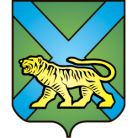 ТЕРРИТОРИАЛЬНАЯ ИЗБИРАТЕЛЬНАЯ КОМИССИЯ
ГОРОДА УССУРИЙСКАРЕШЕНИЕг. УссурийскОб освобождении О.Ю. Труфановой, Г.В. Уманец от обязанностей члена участковой избирательной комиссии с правом решающего голоса избирательного участка № 3811Рассмотрев поступившие в письменной форме заявления от членов участковой избирательной комиссии с правом решающего голоса избирательного участка № 3811 Труфановой Ольги Юрьевны, Уманец Галины Васильевны, в соответствии с пунктом «а» части 6 статьи 29 Федерального закона «Об основных гарантиях избирательных прав и права на участие в референдуме граждан Российской Федерации», пунктом «1» части 6 статьи 32 Избирательного кодекса Приморского края территориальная избирательная комиссия города УссурийскаРЕШИЛА:Освободить Труфанову Ольгу Юрьевну, Уманец Галину Васильевну от обязанностей члена участковой избирательной комиссии с правом решающего голоса избирательного участка № 3811 до истечения срока полномочий.Направить настоящее решение в участковую избирательную комиссию избирательного участка № 3811 для сведения.Разместить настоящее решение на официальном сайте администрации Уссурийского городского округа в разделе «Территориальная избирательная комиссия города Уссурийска» в информационно-телекоммуникационной сети «Интернет».Председатель комиссии					             О.М. МихайловаСекретарь комиссии				                                       С.В. Хамайко26 февраля 2018 года                         № 67/551